THE HEALTHCARE OTAGO CHARITABLE TRUSTCall for applications for the Bruce McMillan Fellowship in Orthopaedic Surgery and Musculoskeletal Medicine__________________________________________________________________Mr Bruce McMillan was an orthopaedic surgeon who worked in Dunedin for many years. In her estate, his widow, Mrs Lola McMillan, has generously endowed a fellowship.  The Bruce McMillan Fellowship in Orthopaedic Surgery and Musculoskeletal Medicine has been set up to benefit the public good by aiding training or education of health professionals in a branch of Orthopaedic Surgery or Musculoskeletal Medicine.  Possible uses of the Fellowship:Education or Research enhancing the knowledge and improvement of care in Orthopaedic Surgery and Musculoskeletal MedicinePostgraduate Sabbatical, Education or Research for current or future Staff Members employed by Dunedin Hospital or University of Otago.MSc or PhD student – used to cover fees and/or stipend associated with research in the DepartmentVisiting Fellowships (local or overseas) for experts in field of Orthopaedic Surgery and Musculoskeletal MedicineThe Fellowship has funds of $52,000 available for distribution by 31 August 2024. Applications are now invited for sums up to this amount.Completed Applications must be submitted electronically in PDF format to david.gwynne-jones@otago.ac.nz by 10 August 2024 at 5PM.Application ProcessPlease complete an application form outlining your proposal. This should include an up-to-date CV. Give an indication of budget. No formal costing sheets are required at this stage but will be for successful applicants.Please outline how your proposal meets the aims of the Fellowship, especially with respect to furthering orthopaedic surgery and musculoskeletal medicine in Otago.Assessment ProcessApplications will be considered by a panel comprising of Dunedin Hospital and University of Otago staff and recommendations for funding are made to The Healthcare Otago Charitable Trust. Notes for ApplicantsAll successful applicants must supply a brief description of their project or proposal, in lay language, and a personal or team photograph for The Healthcare Otago Charitable Trust website.Any equipment purchased shall revert to the relevant Department and is not the property of the researcher.Application Form follows. Please delete the information above.THE HEALTHCARE OTAGO CHARITABLE TRUSTApplication for Bruce McMillan Fellowship 2024/25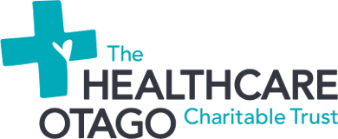 Applications must be submitted in PDF format and emailed to: david.gwynne-jones@otago.com Any application that does not comply with the stated page limit and NZ RS&T CV template will be withdrawn from the funding round.Closing date: 5pm Saturday 10th August 2024SECTION 1: Executive SummarySECTION 2: Description of projectMaximum 3 x A4 pages, including referencesIn this section you should consider the assessment criteria as detailed in the Call and addressthe gap in the evidence and why is it strategically important to address it (brief); the overall design of the study and methods to be used; facilities available and where the project is to take place;how the project will build to a more substantial research endeavour; how the project meets the priorities of external funders, including Impact & Māori Advancement.(Delete notes above)Background & significance[type here]Methods, experimental design, facilities available[type here]Timelines (including start and end dates) [type here]Expected health outcomes and benefits to the community [type here]Future development and alignment to the priorities of other funding bodies[type here]References[type here]SECTION 3: Budget Project Budget - Details of Financial Support Requested (ex. GST; delete examples provided; add or delete rows as needed)Budget should be divided by year where appropriate.Details of other applications under consideration of funders led by any named investigator on this application. Describe any overlap. Include financial support from Departments.[type here]SECTION 4: Investigator team and track recordRoles and time commitment for the project, and relevant experience of the PI, all AIs and other named or unnamed personnel (up to one page).[type here]Previous grants. Please list all previous grants awarded to the PI over the last 3 years, and grants provided to any member of the team related to this research project (including from DSM or other local funders e.g., HCOCT, OMRF, UORG, Anderson Trust, Dean’s Bequest, James Hume Bequest).  Please include the project title, funding body, dates, $ amount, and confirmation that the final report was / will be submitted to the funder. Briefly describe the relevant outputs for any projects (papers published or accepted; policy documents; external grant applications). Provide a short update on progress of current projects.[type here]CVsPlease provide a standard NZ RS&T CV (link below) for the PI and one other key member of the team. http://www.otago.ac.nz/research/forms/5_NZ%20RS&T%20CV%20Template/Send with the application as separate PDFs.Project titleApplicant (Principal Investigator) details[Title] [Name][Current position][Department, Institution][Email address] [Phone number][Title] [Name][Current position][Department, Institution][Email address] [Phone number]Project Timeframe[start month to end month] [start month to end month] Total funds requested ex. GSTTotal funds requested ex. GSTLay Summary of Research, including the expected benefits and how likely it is that the benefits can be realised (300 words in language comprehensible to the non-specialist)Lay Summary of Research, including the expected benefits and how likely it is that the benefits can be realised (300 words in language comprehensible to the non-specialist)Lay Summary of Research, including the expected benefits and how likely it is that the benefits can be realised (300 words in language comprehensible to the non-specialist)[type here][type here][type here]Item RequestedDetailed Justification	Year 1Year 2Total CostSalaries (for support staff, including associated costs)Salaries (for support staff, including associated costs)Research Assistant RAN03 - 3 hrs p/w for 2 months, including ACC & superannuation40002200$6,200Working Expenses Working Expenses Photocopying Info and Consent forms 100 participants2000$200Laboratory Consumables Reagents and test tubes based on past experience of similar projects10001000$2,000Transcription20 Interview @ 1.5 hrs = 30hrs x $40 p/hr12000$1,200TravelTwo trips to Palmerston2000$200Equipment (Quotes should be attached for equipment >$5000)Equipment (Quotes should be attached for equipment >$5000)Dictaphone We will need to record interviews for transcription. (DS240 Digital Voice Recorder or similar). 5000$500Total Requested (ex. GST)71003200$10,300